प्रवेश सूचना सत्र 2022-2023केन्द्रीय विद्यालय देवली, टोंक  में कक्षा – तीसरी  से आठवीं  तक प्रवेश हेतु कुछ स्थान रिक्त है, जिनका पंजीकरण (In offline Mode) विद्यालय समय (प्रातः 09:30 बजे से अपराह्न 01:30 बजे तक ) एवं कार्य दिवस में दिनांक 08.04.2022 से दिनांक 16.04.2022  तक किया जायेगा। विस्तृत जानकारी के लिए विद्यालय की वेबसाईट https://deolicisf.kvs.ac.in  तथा विद्यालय नोटिस बोर्ड से प्राप्त कर सकते है ।प्राचार्य पत्र क्रमांक-फा.-जी-   /के.वि.देवली/2021-22/                                                             दिनांक- 05/04/2022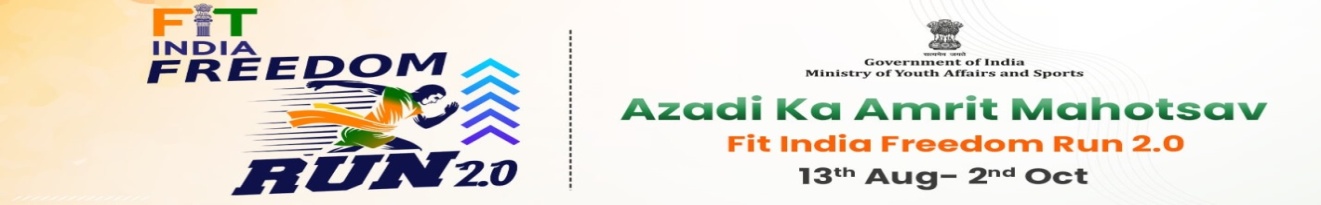 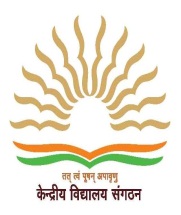 